Vernier Labquest/Replacement InvestigationGrade:  6			Kit:  FOSS Mixtures and Solutions			Investigation # 1Author(s):	Pamela Allen			Tamela 		Luz Delia Ruiz-Monteso				Guiding Question:How can electricity be measured in a mixture?Is water able to conduct electricity?How do we measure conductivity in water?Summary of Activity:Compare a home made conductivity tool with a manufactured conductivity toolMeasure the Conductivity of the following mixtures using a homemade tool, then measure the accurate reading with the LabQuest & Conductivity ProbeGravel + WaterDiatomaceous Earth + WaterKosher  Salt + WaterScience Standards: Capturing information with tools.Recognize & Explain that hypotheses are valuable, even if they turn out not to be true, if they lead to fruitful investigations.6.2.8	Analyze & interpret a given set of findings (There may be more than one way to do so)Math Standards6.6.1	Organize and display single-variable data in appropriate graph Equipment Used:Per Group:  	Student Made Probe					Consumable:	GravelVernier Labquest and Conductivity probe				Baking Soda			3 Plastic cups 								Citric Acid				Measuring Spoons							Coffee Filters		Stirring Sticks		Measuring BeakerWater & Container to hold waterWire ScreenStudents create their own Conductivity Probe    (Not a part of the FOSS Investigation Kit)Directions can be found at http://scifun.chem.wisc.edu/homeexpts/CondTester/SolutionConductivity.htmMaterials Needed:  (These materials are not available with the FOSS Investigation Kit)● a 12-volt AC adapter This converts the 110-volt electricity from a wall socket to safer 12-volts. It must be 12 volts AC, not DC, because DC will not work for this. You may have a suitable adapter around the house from an old device you're no longer using, or you may get one from an electronics store (e.g. Radio Shack, catalog number 273-1631). ● an audio cable with a 1/4-inch or 1/8-inch monaural plug on one end The plug will become the probe for testing conductivity. You may have an unused cable around the house. What is on the other end does not matter because it will be removed. You may also get a suitable plug-and-cable assembly from an electronics supply store (e.g., Radio Shack, catalog  number 42-2381). ● a 12-volt flashlight bulb and socket The bulb will provide a visible indication of how well a material conducts electricity. You can get these from an electronics store (e.g., Radio Shack, catalog numbers 272-1143 for the bulb and 272-357 for the socket). 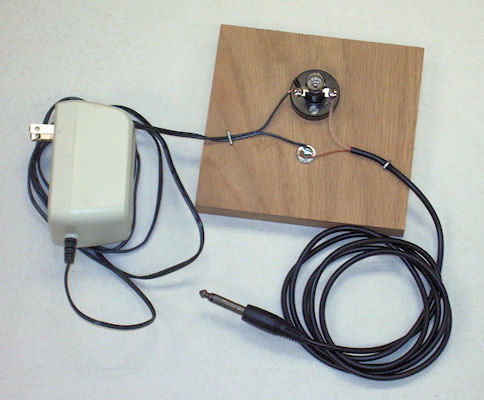 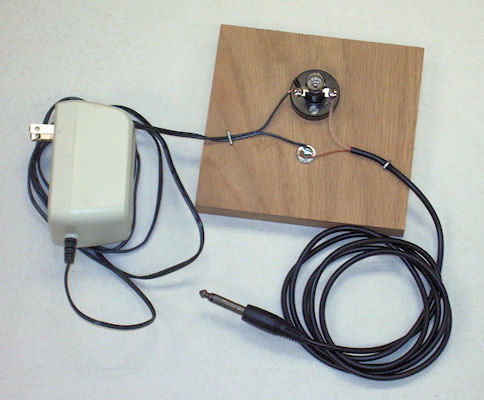 ● a block of wood about 4 by 4 by 1 inch The electrical connections will be made on this block, and the lamp will be mounted on it, too. ● two 1-inch wood screws These hold the lamp socket to the block of wood. ● one 3/4-inch round-headed screw and washer These will be used to make an electrical connection. ● wire cutter and wire stripper These are used to prepare the electrical connections. ● a screw driver Alternative to the above probe: (These materials were borrowed from ND’s Science Lab)Use 4 D batteries (6 volts altogether) and connect them with alligator clips.Then connect the batteries to the bulb and socket plate.You should have 2 negative clips and 2 positive clips, put one of each on the plate, then place the other set in your water mixture.Description of Procedures, Notes (Teacher Manual)Groups create their own conductivity tester.Students test their conductivity tester to see if electricity is presentStudents will know that electricity is present if their light bulb turns on.  The brightness of the bulb is an indicator of how much electricity is being conducted.Then they use the LabQuest and conductivity probe to accurately measure the conductivity in the mixture.Set up experiments as directed under Investigation 1 Separating Mixture on pages 8-15.Provide students with Separating Mixtures wkst (No. 2-Student  Sheet)Provide students with Thinking About Mixtures (No. 3-Student Sheet)Extension ActivityStudents put together their data in a graphStudents compare their data with other groups Scientific Questions:How can building my own conductivity tester show that electricity is present in a given mixture?How can we measure the brightness of our own conductivity tester?Does water by itself have conductivity? How does battery voltage affect the lightbulb?